7. Governing Board Members list:8. Academic Advisory Body-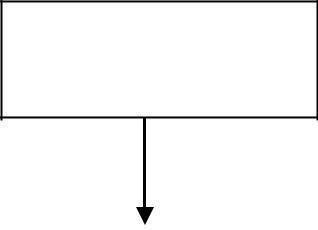 TRUSTEES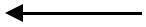 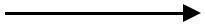 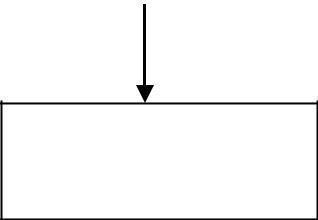 DIRECTOROFFICE SUPERINTENDENTACCOUNTANTSENIOR CLERK     OFFICE ASSISTANT20. Infrastructure Information :Classrooms / Tutorial Room Facilities:-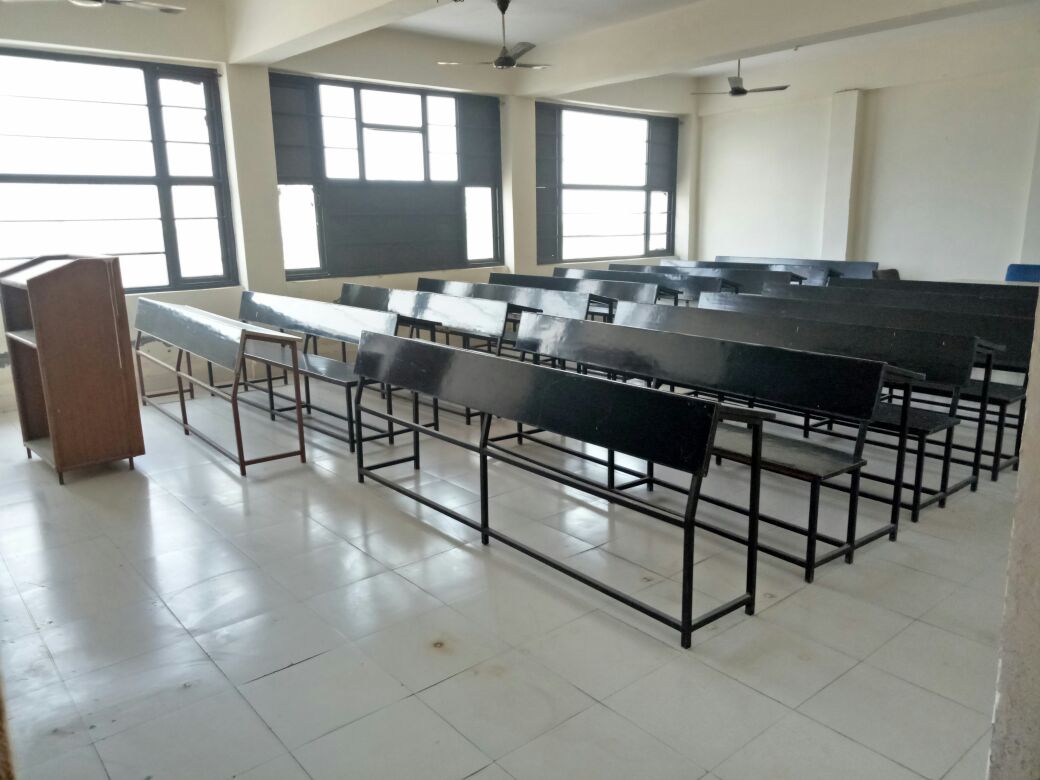 20(A) Computer Centre Facility:-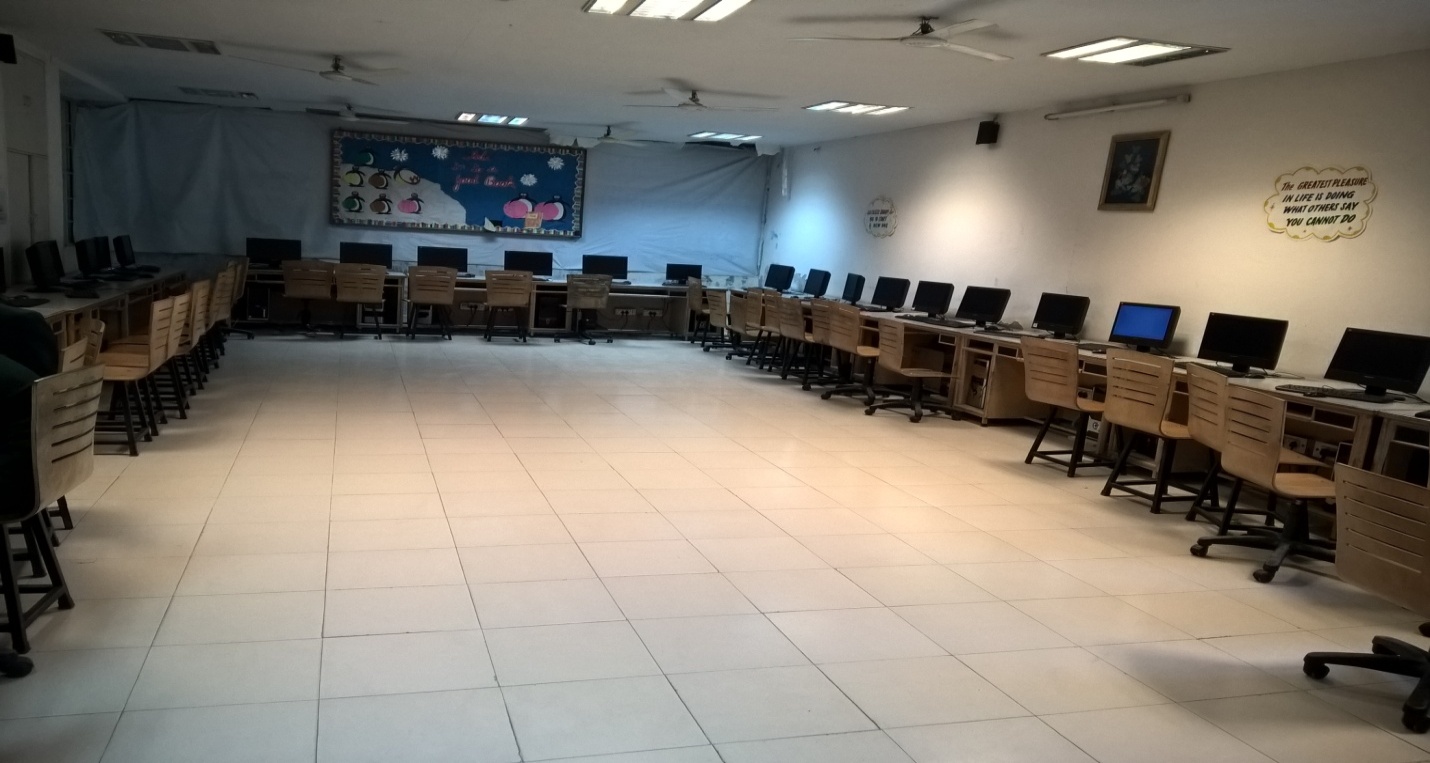 20(B) Library Facilities:-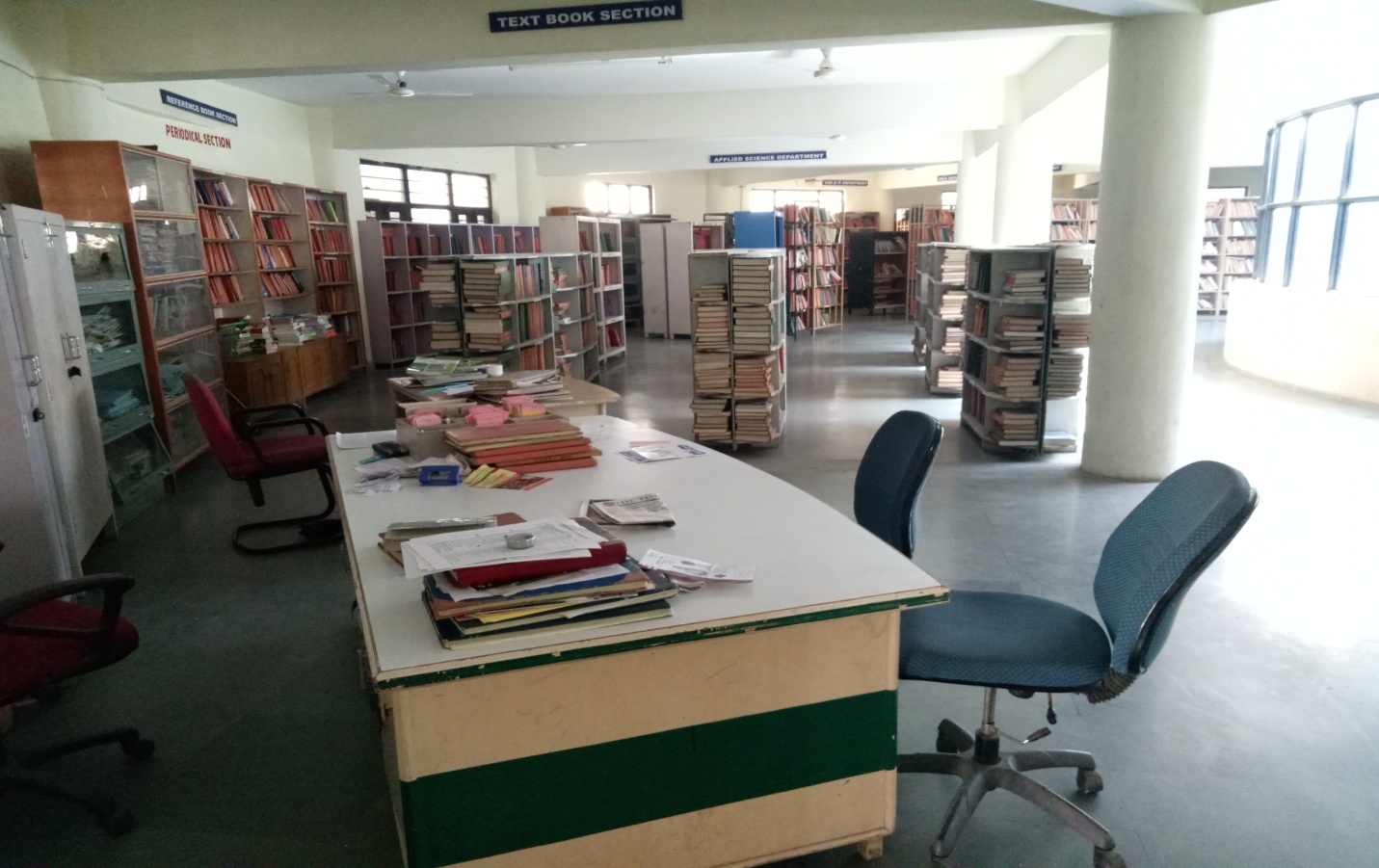 20 (c)Indoor Sports Facilities :-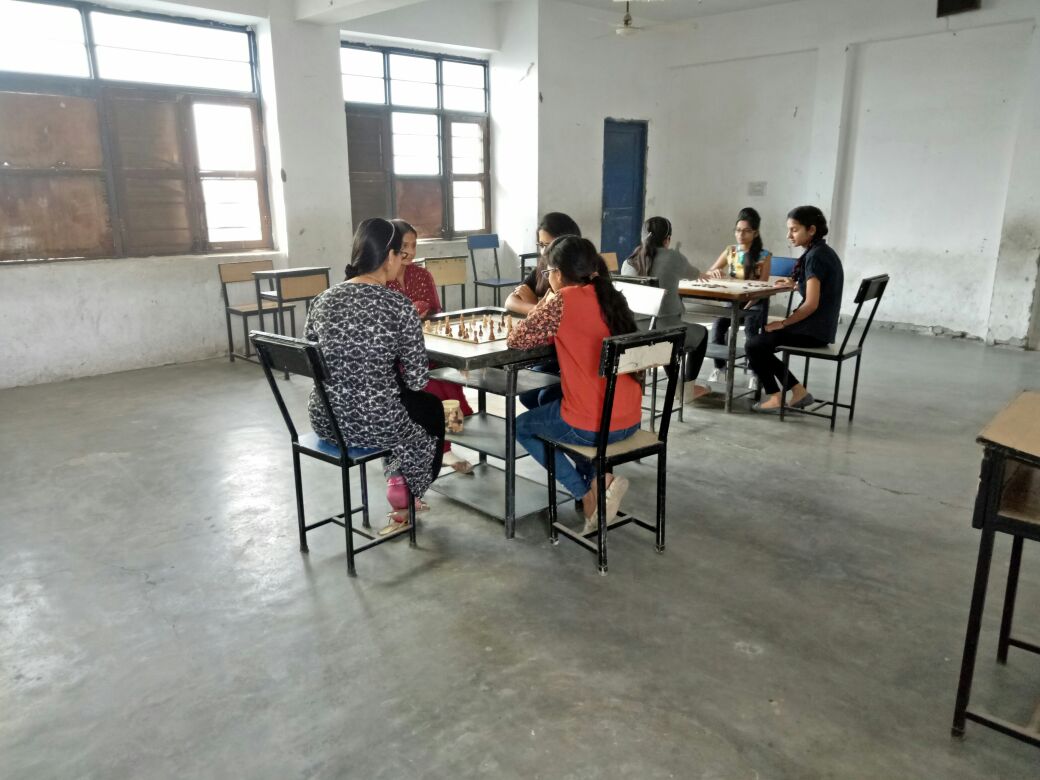 20(D) Ground Sports Facilities:-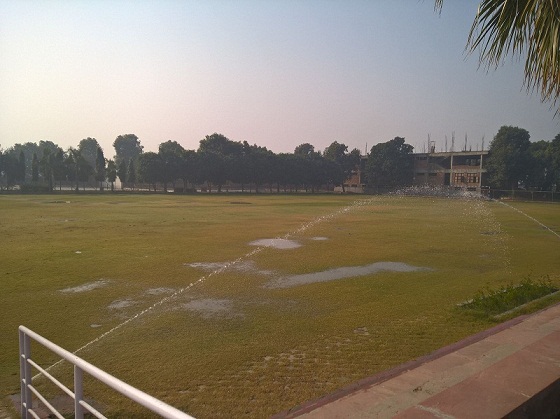 Mandatory disclosure updated on16-03-20181AICTE File no.F.No.North-West/1-3329190004/2017/EOAdate and period of last approval10 April 2017 for A.Y 2017-182Name of the institutionSat Priya Group of Institutions,RohtakAddress of the institution0.5 K.M Milestone,Jind Road,Rohtak-124001City & Pin codeRohtak-124001State/UTHaryanaPhone number with STD code+91-01262-290500FAX number with STD code+91-01262-290500Email:spiet2007@gmail.comWebsitewww.Spgoi.comnearest railway station(dis in KM)Rohtak,3 K.MNear bus standRohtakNearest Airport(dist in km)Indira Gandhi International Airport New Delhi, 70 KM3Type of institutionPrivate-Self Financed/UnaidedCategory(1)of the institutionNon MinorityCategory (2) of the institutionCo-Education4Name of the Organization running the InstituteSat Priya Mehamia Memorial Educational Trust, RohtakType of OrganizationEducational SocietyAddress of Organization0.5 K.M Milestone,Jind Road,Rohtak-124001Registered with3882Registration date27-07-1998Website of organization (society ofwww.spmmet.comtrust website)5NAME of the Affiliating universityMaharshi Dayanand University, RohtakAddressDelhi Road, University Secretariat,Rohtak, Haryana 124001Website of the universitywww.mdurohtak.ac.inLatest Affiliation Period2017-186Name of Director/PrincipalDr. Hitesh Kumar DhalExact-DesignationDirectorPhone No. with STD Code+91-01262-290500,8222931604Fax No. with STD Code+91-01262-290500E-Mail Idhitesh_dhall001@yahoo.co.inHighest DegreePh.DField of SpecializationComputer ScienceS.No.Name of the Directors/memberDesignation1Mr.Mukesh AryaChairman Trust2Mr.Anil Kumar AryaTrustee3Mr. Sunil Kumar AryaTrustee4Mr. Rakesh Kuamr AryaTrustee5Mr. Seema AryaTrustee6Mr. Sahil Arya TrusteeFrequency of Governing Body Meeting and Date of last Meeting  Twice in a year,21/02/2018NameDesignationMr. Mukesh AryaChairmanDr. Hitesh Kumar DhalDirectorDr. Dolly DhalHOD & ProfessorDr. Sangeeta MalikHOD &Associate ProfessorMs. RupaliHOD &Assistant ProfessorMr. Rajender KashyapHOD &Assistant ProfessorMr. Pardeep HOD &Assistant ProfessorMs.Taruna SikkaHOD &Assistant ProfessorMs.Isha SharmaAssistant ProfessorMs.Neha DhankharAssistant ProfessorMr.ManishAssistant ProfessorFrequency of Governing Body Meeting and Date of last Meeting  Twice in a year,21/02/20189. Organization Chart-GOVERNING BODYCHAIRMANCOMMITTEE MEMBERSTEACHING STAFFDIRECTOR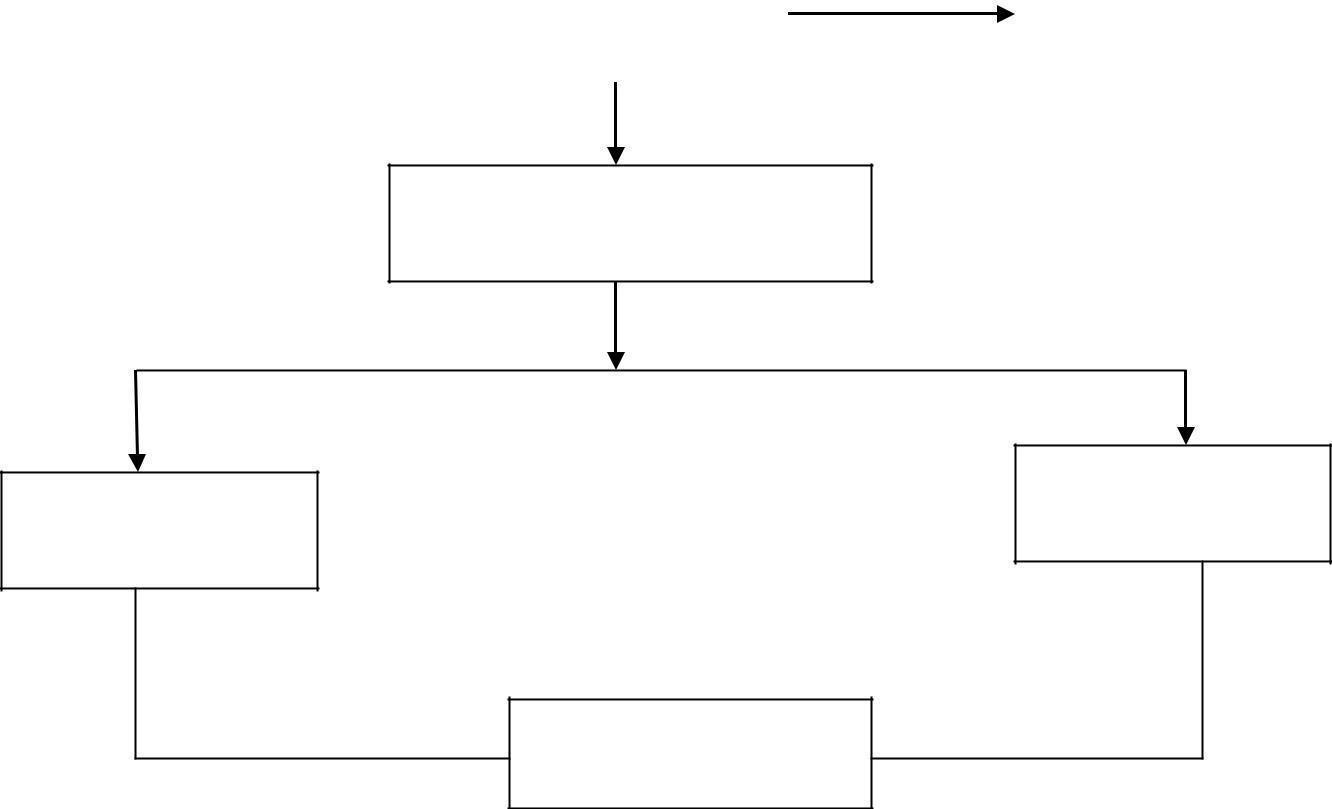 TEACHING STAFFDIRECTORStudent feedback mechanism onInstitutional Governance/facultyperformanceStudent feedback mechanism onInstitutional Governance/facultyperformance Online Feedback System 10Name of the DepartmentManagementCourseMBALevelPOST GRADUATE1st year approval by the council2007Sanction Intake6011Name of the DepartmentComputer ScienceCourseMCALevelPOST GRADUATE1st year approval by the council2008Sanction Intake60  12Name of the DepartmentComputer Science and EngineeringCourseM.tech (computer science &Engineering)M.tech (computer science &Engineering)LevelPOST GRADUATE1st year approval by the council2011Sanction Intake1813Name of the DepartmentMechanical EngineeringCourseM.TECH ( Mechanical Engineering )LevelPOST GRADUATE1st year approval by the council2013(Second Shift)Sanction Intake2414Name of the DepartmentCivil Transportation EngineeringCourseM.TECH (Civil Transportation Engineering)LevelPOST GRADUATE1st year approval by the council2014Sanction Intake2415Name of the DepartmentElectronic & Communication EngineeringCourseM.TECH ( Electronic & Communication Engineering  )LevelPOST GRADUATE1st year approval by the council2013Sanction Intake24(Second Shift) 16Name of the DepartmentComputer Science and EngineeringCourseB.TECH (Computer Science & Engineering)CourseB.TECH (Computer Science & Engineering)LevelUnder Graduate1st year approval by the council2007Sanction Intake6017Name of the DepartmentMechanical EngineeringCourseB.TECH ( Mechanical Engineering )LevelUnder Graduate1st  year approval by the council2007Sanction Intake6018Name of the DepartmentCivil EngineeringCourseB.TECH (Civil Engineering)LevelUnder Graduate1st  year approval by the council2010Sanction Intake6019Name of the DepartmentElectronic & Communication EngineeringCourseB.TECH ( Electronic & Communication Engineering  )LevelUnder Graduate1st  year approval by the council2007Sanction Intake6021Hostel     -22Academic SessionsAs per AICTE, DTE23Counseling / MentoringYesCareer CounselingYesMedical facilitiesYes24Students Activity BodyYesCultural ActivitiesYesSports ActivitiesYesLiterary ActivitiesYesMagazine / NewsletterYesTechnical activities / TechFestYesIndustrial Visits / ToursYesAlumni activitiesYes